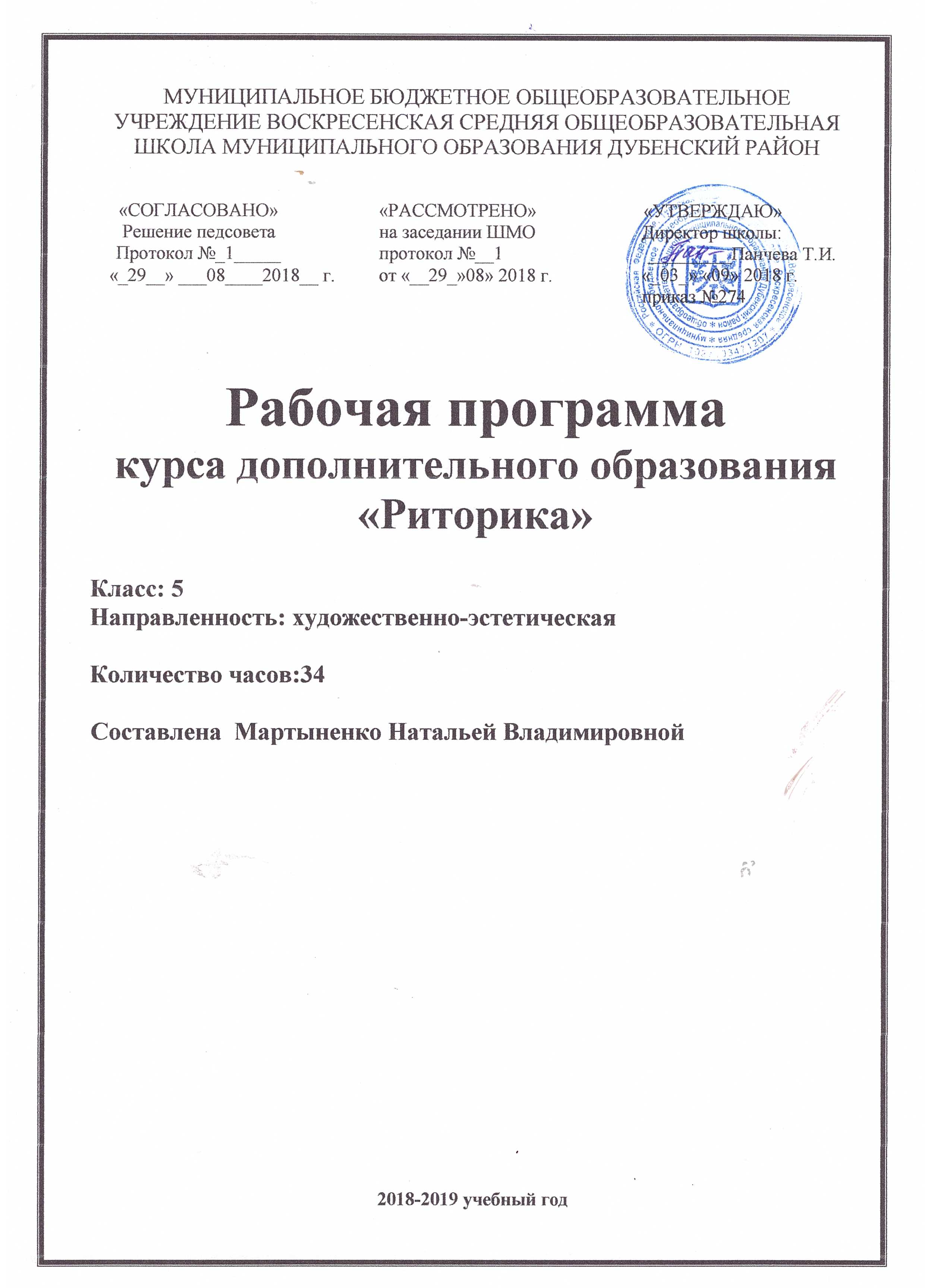 I   Пояснительная записка       Данная программа внеурочной деятельности предполагает развитие кругозора и мышления у учащихся, способствует повышению их интеллектуального уровня при изучении лингвокультурологии, воспитывает чувство уважения к русскому языку. В отличие от уроков русского языка и литературы на внеурочных занятиях учащиеся получают углубленные знания по таким разделам, как: «Текстоведение», «Выразительные средства языка», «Виды речи, типы речи». Большое внимание уделяется практическим занятиям, творческим работам, интерактивным лекциям и семинарам. Используя информационные компьютерные технологии, ребята вместе с учителем учатся аргументировать, рассуждать по заданной теме. Данная программа актуальна, так как изучению русского языка и литературы уделяется большое внимание в РФ. Следовательно, необходимо через внеклассные дополнительные занятия прививать любовь к языку, совершенствуя навыки работы с текстом. Ребята учатся, работать в команде, этим данный курс отличается от других. Цель: -развить кругозор и мышление учащихся. Задачи: -вызвать интерес к русскому языку, к литературе, к художественному тексту, к художественному слову; -закрепить практические навыки в построении устных и письменных высказываниях; -способствовать развитию творческих способностей школьников. В результате изучения курса русского языка учащиеся должны знать/понимать: определения основных изучаемых единиц языка и речи: звук, слог, морфема, слово, словосочетание, предложение, текст; особенности ударения в русском языке; основные правила орфоэпии; нормы употребления в речи языковых единиц; виды предложений; признаки текста. Уметь: адекватно понимать содержание научно-учебного и художественного текстов, воспринимаемых на слух;выделять основную и дополнительную информацию текста, определять его принадлежность определённому типу речи; сохранять при письменном изложении типологическую структуру текста и его выразительные языковые и речевые средства; анализировать тексты с точки зрения соответствия их требованию точности и логичности речи; рецензировать чужие тексты и редактировать собственные; правильно произносить широко употребляемые слова; соблюдать лексические нормы, употребляя слова в соответствии с их лексическим значением, а также с условиями общения; толковать значение общеупотребительных слов и фразеологизмов.Занятия состоят не только из теоретического материала, но и из практической части, в которой представлены различные виды упражнений, помогающие выработать навыки выразительного чтения через анализ предлагаемых текстов. Все это поможет формированию языковой культуры. Все занятия состоят из двух блоков: теоретического и практического. Возраст детей, участвующих в реализации данной программы, – 10-11 лет. . Формы проведения занятийлекции;практические занятия с элементами игр и игровых элементов, дидактических и раздаточных материалов, пословиц и поговорок, считалок, рифмовок, ребусов, кроссвордов, головоломок, сказок.анализ и просмотр текстов;самостоятельная работа (индивидуальная и групповая) по работе с разнообразными текстами.Интерес учащихся поддерживается внесением творческого элемента в занятия: сочинение собственных текстов.В каждом занятии прослеживаются три части:игровая;теоретическая;практическая.Основные методы и технологиитехнология  разноуровневого обучения;развивающее обучение;технология  обучения в сотрудничестве;коммуникативная технология.Выбор технологий и методик обусловлен необходимостью дифференциации и индивидуализации обучения в целях развития универсальных учебных действий и личностных  качеств школьникаТематическое   планирование  II Личностные, метапредметные, предметные результаты освоения курсаЛичностные результатыэмоциональность; умение осознавать и определять (называть) свои эмоции; эмпатия – умение осознавать и определять эмоции других людей; сочувствовать другим людям, сопереживать; чувство прекрасного – умение чувствовать красоту и выразительность речи, стремиться к совершенствованию собственной речи; любовь и уважение к Отечеству, его языку, культуре; интерес к чтению, к ведению диалога с автором текста; потребность в чтении; интерес к письму, к созданию собственных текстов, к письменной форме общения; интерес к изучению языка; осознание ответственности за произнесённое и написанное слово. Метапредметные результатыРегулятивные УУД:самостоятельно формулировать тему и цели урока; составлять план решения учебной проблемы совместно с учителем; работать по плану, сверяя свои действия с целью, корректировать свою деятельность; в диалоге с учителем вырабатывать критерии оценки и определять степень успешности своей работы и работы других в соответствии с этими критериями. Познавательные УУД:перерабатывать и преобразовывать информацию из одной формы в другую (составлять план, таблицу, схему); пользоваться словарями, справочниками; осуществлять анализ и синтез; устанавливать причинно-следственные связи; строить рассуждения; Коммуникативные УУД:адекватно использовать речевые средства для решения различных коммуникативных задач; владеть монологической и диалогической формами речи. высказывать и обосновывать свою точку зрения; слушать и слышать других, пытаться принимать иную точку зрения, быть готовым корректировать свою точку зрения; договариваться и приходить к общему решению в совместной деятельности; задавать вопросы. III  Содержание программыОрганизационное занятие.(1ч) Руководитель знакомит учащихся с целью и задачами, с методикой проведения занятий, с примерным планом работы. Распределяются обязанности среди детей, заполняются анкеты. Раздел 1Регулирование громкости и высоты голоса. Дыхание. (6 ч.)Тема 1.1. Выразительное чтение. Интонация.Тема 1.2. Регулирование громкости и высоты голоса.Тема 1.3. Дыхание. Дыхательные упражнения.Тема 1.4. Скороговорки.Тема 1.5. Работа со скороговорками.Тема 1.6. Работа со скороговорками.                                                                       Раздел 2Текстоведение. (7 ч.)Тема 2.1. Тема текста. Основная мысль текста, опорные слова.Тема 2.2. Тема текста. Основная мысль текста, опорные слова Тема 2.3. Типы текстов.Тема 2.4. Типы текстов.Тема 2.5. Разметка текста для выразительного чтения.Тема 2.6. Разметка текста для выразительного чтенияТема 2.7. Разметка текста для выразительного чтения.Раздел 3.Изобразительные средства языка. Роль мимики и жестов в устной речи. (6ч) Тема3.1. Прямое и переносное значение слова.Тема3.2. Прямое и переносное значение слова. Тема3.3. Сравнение.Тема3.4. Метафора. Тема3.5. Мимика и жесты в устной речи.Тема 3.6. Живые картинки. Раздел 4Стихотворная речь. (3 ч) Тема 4.1. Стихотворная речь.Тема 4.2.  Рифма и ритм.Тема 4.3.  Конкурс любимых стихов.Раздел 5Диалог и монолог. (8ч) Тема5.1. Диалог и монолог.Тема5.2. Выделение диалога в художественном тексте. Тема5.3. Составление диалога по аналогии с данным.Тема5.4.  Выразительное исполнение диалогов.Тема5.5  Выразительное исполнение диалогов.Тема 5.6. Волшебные слова.Тема 5.7. Мимика и пантонима.Тема 5.8. Мимика и пантонима.Раздел 6Обобщающее занятие. (2ч) Тема 6.1.Презентация полученных знаний.  Конкурс чтецов.IV Тематическое планированиеV Календарно-тематическое планированиеСПИСОК ЛИТЕРАТУРЫ1. Аванесов Р.И. Ударение в современном русском литературном      языке. М., Учпедгиз, 19582. Аксенов В.Н. Искусство художественного слова. М.,       «Искусство», 1954.3. Арго А.М. Восторги и вдохновения. М., «Детская литература»,      1965.4. Артобелевский Г.В. Очерки по художественному чтению, М.,     Учпедгиз, 1959.5. Блинов И.Я. Выразительное слово учителя-словесника. М.,     Учпедгиз, 1963.6. Горбушина Л.А. Выразительное чтение и рассказывание учителя.    М., «Просвещение», 1965.7. Завадская Т.Ф. Искусство чтения в художественном развитии подростка.М., «Просвещение», 1968.8. «Звучащее слово». М., «Искусство», 1969.9. Найденов Б.С, Выразительность речи и чтения.М., «Просвещение», 1969.10. Розенталь Д.Э. Культура речи. Изд-во МГУ, 1964.11. Стракевич М.М. Работа над выразительным чтением». М., «Просвещение», 1964.12. Хватцев М.Е. Как предупредить и устранить недостатки голоса и речи у детей.     М., Изд-во АПН  1962.13. Шевелев Н.Н. Выразительное чтение в 5-8 классах. М., АПН 1961.14. Язовицкий Е.В. Выразительное чтение как средство эстетического воспитания.      Л., Учпедгиз, 1963.15. Язовицкий Е.В. Говорите правильно. М.-Л., «Просвещение», 1969.№п\пНазвание темыКоличество часов1Вводное занятияе12Регулирование громкости и высоты голоса. Дыхание. 63Текстоведение. 74Стихотворная речь.  35Изобразительные средства языка. Роль мимики и жестов в устной речи. 66Диалог и монолог.  87Обобщающее занятие2Резервный урок1Итого 34№датаТема занятия Вид занятийФорма занятийПланируемые результаты обучения 1Выразительное чтение. Интонация.практикаиграРегулятивные:выполнять учебные действия в материализованной, гипермедийной, громкоречевой и умственной формах, использовать речь для регуляции своего действия.Познавательные: осознанно 
и произвольно строить сообщения в устной форме, в том числе творческого характера.Коммуникативные:аргументировать свою позицию и координировать её с позициями партнёров в сотрудничестве 
при выработке общего решения в совместной деятельностиЛичностные :Внутренняя позиция школьника на основе положительного отношения к школе, навыки сотрудничества в разных ситуациях, умение не создавать конфликтов и находить выходы из спорных ситуаций2Регулирование громкости и высоты голоса.практикаразучиваниеупражнений Личностные : Мотивация учебной деятельности (социальная, учебно-познавательная и внешняя), принятие образа «хорошего ученика» Регулятивные:формулировать и удерживать учебную задачу, применять правила в планировании способа решения.Познавательные:поиск и выделение необходимой информации из различных источников в разных формах.Коммуникативные:проявлять активность во взаимодействии для решения коммуникативных и познавательных задач, ставить вопросы, обращаться за помощью, формулировать свои затруднения, предлагать помощь и сотрудничество3Дыхание. Дыхательные упражнения.практикаразучиваниеупражнений Личностные Целостный, социально ориентированный взгляд на мир в единстве и разнообразии природы, начальные навыки адаптации в динамично изменяющемся мире, устойчивое следование в поведении социальным нормамПознавательные Развитие познавательных навыков учащихся, умений самостоятельно конструировать свои знания, ориентироваться в информационном пространстве, развитие критического и творческого мышления4Скороговорки.теориябеседаРегулятивные:выбирать действия в соответствии с поставленной задачей и условиями её реализации, определять последовательность промежуточных целей и соответствующих им действий с учетом конечного результата.Познавательные:узнавать, называть и определять объекты и явления окружающей действительности в соответствии с содержанием учебных предметов.Коммуникативные:формулировать собственное мнение и позицию, задавать вопросы, строить понятные для партнёра высказывания5Работа со скороговорками.практикаиграРегулятивные:формулировать и удерживать учебную задачу, предвосхищать результат.Познавательные:осуществлять смысловое чтение, выбирать вид чтения в зависимости от цели, выделения существенных признаков. Коммуникативные:адекватно оценивать собственное поведение и поведение окружающих, оказывать в сотрудничестве взаимопомощь6Работа со скороговорками.практикаконкурсЛичностные Целостный, социально ориентированный взгляд на мир в единстве и разнообразии природы, начальные навыки адаптации в динамично изменяющемся мире, устойчивое следование в поведении социальным нормамПознавательные Развитие познавательных навыков учащихся, умений самостоятельно конструировать свои знания, ориентироваться в информационном пространстве, развитие критического и творческого мышления7Тема текста. Основная мысль текста, опорные слова.теорияпрактикабеседапрактикаРегулятивные:формулировать и удерживать учебную задачу, применять правила в планировании способа решения.Познавательные:поиск и выделение необходимой информации из различных источников в разных формах.Коммуникативные:проявлять активность во взаимодействии для решения коммуникативных и познавательных задач, ставить вопросы, обращаться за помощью, формулировать свои затруднения, предлагать помощь и сотрудничество8Тема текста. Основная мысль текста, опорные слова.практикапрактикаРегулятивные:выбирать действия в соответствии с поставленной задачей и условиями её реализации, определять последовательность промежуточных целей и соответствующих им действий с учетом конечного результата.Познавательные:узнавать, называть и определять объекты и явления окружающей действительности в соответствии с содержанием учебных предметов.Коммуникативные:формулировать собственное мнение и позицию, задавать вопросы, строить понятные для партнёра высказывания9Типы текстов.теорияпрактикабеседапрактикаРегулятивные:выполнять учебные действия в материализованной, гипермедийной, громкоречевой и умственной формах, использовать речь для регуляции своего действия.Познавательные: осознанно 
и произвольно строить сообщения в устной форме, в том числе творческого характера.Коммуникативные:аргументировать свою позицию и координировать её с позициями партнёров в сотрудничестве 
при выработке общего решения в совместной деятельности10Типы текстов.практикапрактикаЛичностные Целостный, социально ориентированный взгляд на мир в единстве и разнообразии природы, начальные навыки адаптации в динамично изменяющемся мире, устойчивое следование в поведении социальным нормамПознавательные Развитие познавательных навыков учащихся, умений самостоятельно конструировать свои знания, ориентироваться в информационном пространстве, развитие критического и творческого мышления11Разметка текста для выразительного чтения.практикаработа в группахРегулятивные:формулировать и удерживать учебную задачу, предвосхищать результат.Познавательные:осуществлять смысловое чтение, выбирать вид чтения в зависимости от цели, выделения существенных признаков. Коммуникативные:адекватно оценивать собственное поведение и поведение окружающих, оказывать в сотрудничестве взаимопомощь12Разметка текста для выразительного чтения.практикаработа в группахЛичностные Целостный, социально ориентированный взгляд на мир в единстве и разнообразии природы, начальные навыки адаптации в динамично изменяющемся мире, устойчивое следование в поведении социальным нормамПознавательные Развитие познавательных навыков учащихся, умений самостоятельно конструировать свои знания, ориентироваться в информационном пространстве, развитие критического и творческого мышления13Разметка текста для выразительного чтения.практикаиндивиуальная работаРегулятивные:формулировать и удерживать учебную задачу, применять правила в планировании способа решения.Познавательные:поиск и выделение необходимой информации из различных источников в разных формах.Коммуникативные:проявлять активность во взаимодействии для решения коммуникативных и познавательных задач, ставить вопросы, обращаться за помощью, формулировать свои затруднения, предлагать помощь и сотрудничество14Прямое и переносное значение слова.теориябеседаРегулятивные:выбирать действия в соответствии с поставленной задачей и условиями её реализации, определять последовательность промежуточных целей и соответствующих им действий с учетом конечного результата.Познавательные:узнавать, называть и определять объекты и явления окружающей действительности в соответствии с содержанием учебных предметов.Коммуникативные:формулировать собственное мнение и позицию, задавать вопросы, строить понятные для партнёра высказывания15Прямое и переносное значение слова.практикаРабота с фразеологическим словарёмПознавательные -Добывать новые знания: находить ответы на вопросы, используя первоисточники, свой жизненный опыт и информацию, полученную на уроке, выполнять индивидуальные задания;-Перерабатывать полученную информацию: делать выводы в результате совместной работы всего класса.Личностные :Учиться выполнять различные роли в группе (лидера, исполнителя, критика; осваивать ролевые игры).-Работать в группах и парах16Сравнение.практикаиграРегулятивные:формулировать и удерживать учебную задачу, предвосхищать результат.Познавательные:осуществлять смысловое чтение, выбирать вид чтения в зависимости от цели, выделения существенных признаков. Коммуникативные:адекватно оценивать собственное поведение и поведение окружающих, оказывать в сотрудничестве взаимопомощь17Метафора.практикаиграПознавательные -Добывать новые знания: находить ответы на вопросы, используя первоисточники, свой жизненный опыт и информацию, полученную на уроке, выполнять индивидуальные задания;-Перерабатывать полученную информацию: делать выводы в результате совместной работы всего класса.Личностные :Учиться выполнять различные роли в группе (лидера, исполнителя, критика; осваивать ролевые игры).-Работать в группах и парах18Мимика и жесты в устной речи.практикаиграРегулятивные:выполнять учебные действия в материализованной, гипермедийной, громкоречевой и умственной формах, использовать речь для регуляции своего действия.Познавательные: осознанно 
и произвольно строить сообщения в устной форме, в том числе творческого характера.Коммуникативные:аргументировать свою позицию и координировать её с позициями партнёров в сотрудничестве 
при выработке общего решения в совместной деятельности19 Живые картинки.практикаинсценированиеРегулятивные:выбирать действия в соответствии с поставленной задачей и условиями её реализации, определять последовательность промежуточных целей и соответствующих им действий с учетом конечного результата.Познавательные:узнавать, называть и определять объекты и явления окружающей действительности в соответствии с содержанием учебных предметов.Коммуникативные:формулировать собственное мнение и позицию, задавать вопросы, строить понятные для партнёра высказывания20 Речевые роли.практикаинсценированиеПознавательные -Добывать новые знания: находить ответы на вопросы, используя первоисточники, свой жизненный опыт и информацию, полученную на уроке, выполнять индивидуальные задания;-Перерабатывать полученную информацию: делать выводы в результате совместной работы всего класса.Личностные :Учиться выполнять различные роли в группе (лидера, исполнителя, критика; осваивать ролевые игры).-Работать в группах и парах21Стихотворная речь.теориябеседаРегулятивные:формулировать и удерживать учебную задачу, применять правила в планировании способа решения.Познавательные:поиск и выделение необходимой информации из различных источников в разных формах.Коммуникативные:проявлять активность во взаимодействии для решения коммуникативных и познавательных задач, ставить вопросы, обращаться за помощью, формулировать свои затруднения, предлагать помощь и сотрудничество22Рифма и ритм.практикаиграПознавательные -Добывать новые знания: находить ответы на вопросы, используя первоисточники, свой жизненный опыт и информацию, полученную на уроке, выполнять индивидуальные задания;-Перерабатывать полученную информацию: делать выводы в результате совместной работы всего класса.Личностные :Учиться выполнять различные роли в группе (лидера, исполнителя, критика; осваивать ролевые игры).-Работать в группах и парах23 Конкурс любимых стихов.практикаконкурсРегулятивные:формулировать и удерживать учебную задачу, предвосхищать результат.Познавательные:осуществлять смысловое чтение, выбирать вид чтения в зависимости от цели, выделения существенных признаков. Коммуникативные:адекватно оценивать собственное поведение и поведение окружающих, оказывать в сотрудничестве взаимопомощь24Диалог и монолог.теориябеседаЛичностные Проявляет желание осваивать новые виды деятельности, участвует в творческом, созидательном процессе; осознаёт себя как индивидуальность и одновременно как член общества25Выделение диалога в художественном текстепрактикаработа с текстомРегулятивные:выполнять учебные действия в материализованной, гипермедийной, громкоречевой и умственной формах, использовать речь для регуляции своего действия.Познавательные: осознанно 
и произвольно строить сообщения в устной форме, в том числе творческого характера.Коммуникативные:аргументировать свою позицию и координировать её с позициями партнёров в сотрудничестве 
при выработке общего решения в совместной деятельности26Составление диалога по аналогии с даннымпрактикапрактикаРегулятивные:выбирать действия в соответствии с поставленной задачей и условиями её реализации, определять последовательность промежуточных целей и соответствующих им действий с учетом конечного результата.Познавательные:узнавать, называть и определять объекты и явления окружающей действительности в соответствии с содержанием учебных предметов.Коммуникативные:формулировать собственное мнение и позицию, задавать вопросы, строить понятные для партнёра высказывания27Выразительное исполнение диалогов.практикаинсценированиеПознавательные -Добывать новые знания: находить ответы на вопросы, используя первоисточники, свой жизненный опыт и информацию, полученную на уроке, выполнять индивидуальные задания;-Перерабатывать полученную информацию: делать выводы в результате совместной работы всего класса.Личностные :Учиться выполнять различные роли в группе (лидера, исполнителя, критика; осваивать ролевые игры).-Работать в группах и парах28Выразительное исполнение диалогов.практикаинсценированиеЛичностные Проявляет желание осваивать новые виды деятельности, участвует в творческом, созидательном процессе; осознаёт себя как индивидуальность и одновременно как член общества29Волшебные слова.практикаиграПознавательные -Добывать новые знания: находить ответы на вопросы, используя первоисточники, свой жизненный опыт и информацию, полученную на уроке, выполнять индивидуальные задания;-Перерабатывать полученную информацию: делать выводы в результате совместной работы всего класса.Личностные :Учиться выполнять различные роли в группе (лидера, исполнителя, критика; осваивать ролевые игры).-Работать в группах и парах30Мимика и пантонимапрактикаинсценированиеРегулятивные:формулировать и удерживать учебную задачу, предвосхищать результат.Познавательные:осуществлять смысловое чтение, выбирать вид чтения в зависимости от цели, выделения существенных признаков. Коммуникативные:адекватно оценивать собственное поведение и поведение окружающих, оказывать в сотрудничестве взаимопомощь31Мимика и пантонимапрактикаинсценированиеРегулятивные:выполнять учебные действия в материализованной, гипермедийной, громкоречевой и умственной формах, использовать речь для регуляции своего действия.Познавательные: осознанно 
и произвольно строить сообщения в устной форме, в том числе творческого характера.Коммуникативные:аргументировать свою позицию и координировать её с позициями партнёров в сотрудничестве 
при выработке общего решения в совместной деятельности32 Презентации творческих работ.практикапрезентацияРегулятивные:формулировать и удерживать учебную задачу, применять правила в планировании способа решения.Познавательные:поиск и выделение необходимой информации из различных источников в разных формах.Коммуникативные:проявлять активность во взаимодействии для решения коммуникативных и познавательных задач, ставить вопросы, обращаться за помощью, формулировать свои затруднения, предлагать помощь и сотрудничество33 Презентации творческих работ.практикапрезентацияРегулятивные:выбирать действия в соответствии с поставленной задачей и условиями её реализации, определять последовательность промежуточных целей и соответствующих им действий с учетом конечного результата.Познавательные:узнавать, называть и определять объекты и явления окружающей действительности в соответствии с содержанием учебных предметов.Коммуникативные:формулировать собственное мнение и позицию, задавать вопросы, строить понятные для партнёра высказывания